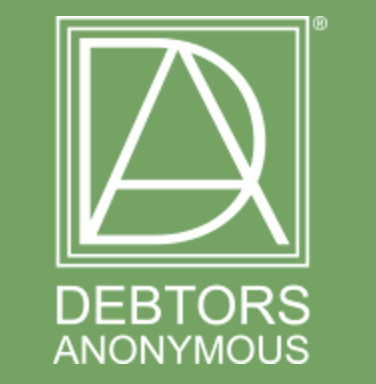 Fellowship Wide Call SATURDAY, JUNE 1ST 2024  10-11:30 AM PACIFIC  1-2:30 PM EASTERN  6-7:30 PM BST Presented by:  THE WSC SPIRITUALLY SUSTAINABLE EARNING CAUCUS  Spiritually Sustainable Earning is earning that meets our emotional, mental,  physical, and spiritual needs. As we work the Steps and apply the Tools in  everything we do, our earning efforts come into alignment with our Higher  Power’s will. As a result, we find ourselves living a prosperous life, wealthy  in relationships and rich in experiences. Please join us to hear from three D.A. members how spiritually  sustainable earning has changed their lives. The qualifications will be followed by Q & A / Open Sharing.  USA & CANADA CALL IN NUMBER: +1.605.472.5540  ACCESS CODE: 617093  For international numbers and online access:www.debtorsanonymous.org/call-in-access